Протокол № 31Совета Саморегулируемой организацииСОЮЗа «Содружество строителей» г. Самара								    20 августа 2019 г.Совет открыл Президент СРО СОЮЗ «Содружество строителей» Зиборов Андрей Борисович, который сообщил, что из 11 членов Совета в заседании участвуют 7 человек, что составляет 64 % от общего числа членов Совета. Заседание Совета считается правомочным, т.к. на нём присутствует более половины членов Совета. Зиборов А.Б. выступил с вступительным словом, огласил присутствующих на заседании, представил секретаря заседания Шабанову Ольгу Ивановну, предложил утвердить повестку дня заседания.Открытым голосованием Совет единогласно принял решение:Утвердить следующую повестку дня заседания:Президент Зиборов А.Б. предложил приступить к работе по рассмотрению вопросов повестки дня заседания Совета.    Повестка дня исчерпана.Председатель заседания Совета Зиборов А.Б. объявил о закрытии заседания.Председатель заседания:   ____________________________       /Зиборов А.Б./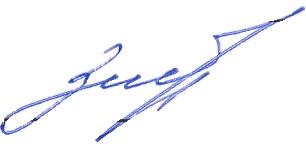 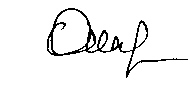 Секретарь заседания:      ______________________________      /Шабанова О.И./Дата проведения:20 августа 2019 г.Место проведения: РФ, г. Самара, ул. Лесная, д. 23Время проведения: 10:00 Присутствуют:Президент – Зиборов Андрей БорисовичЧлены Совета:Азрумелашвили Паата ИндиковичВарков Юрий АлександровичНикулин Владимир ВикторовичСеренков Валерий ЮрьевичМусорин Александр КонстантиновичТелегин Евгений Юрьевич Приглашённые:Генеральный директор СРО СОЮЗ «Содружество строителей»                        Зимина Вероника ГригорьевнаНачальник методического отдела СРО СОЮЗ «Содружество строителей»    Шабанова Ольга ИвановнаНачальник юридического отдела СРО СОЮЗ «Содружество строителей»    Постнова Людмила Геннадьевна1.О принятии решения об исключении из членов СОЮЗа ООО «Новый Город».2.О принятии решения об исключении из членов СОЮЗа ООО «Альтернатива».3.Об отказе в приеме в члены СРО СОЮЗ «Содружество строителей».Вопрос № 1 повестки дня:О принятии решения об исключении из членов СОЮЗа ООО «Новый Город».Слушали:Генерального директора Зимину В.Г., которая доложила, что в Совет СОЮЗа поступила Рекомендация дисциплинарной комиссии СОЮЗа о применении в соответствии с п. 3.2.2. Положения Об утверждении мер  дисциплинарного воздействия,  порядка и оснований их применений, порядка рассмотрения дел Саморегулируемой организации СОЮЗом «Содружество строителей» меры дисциплинарного воздействия - исключение из членов саморегулируемой организации в отношении члена СОЮЗа: 1. Общество с ограниченной ответственностью «Новый Город»
(ИНН 6316184796, Свидетельство  о членстве № СС-СЧ-6316184796-1223-17, Рекомендация дисциплинарной комиссии от 15.08.2019 г.) Слушали:Формулировка решения по вопросу № 1 повестки:Президента Зиборова А.Б.По результатам обсуждения Советом принято решение: В соответствии с п. 2.1.5. Положения Об утверждении мер  дисциплинарного воздействия,  порядка и оснований их применений, порядка рассмотрения дел Саморегулируемой организации СОЮЗом «Содружество строителей», п. 2.3.4. Положения о коллегиальном органе управления - о Совете Саморегулируемой организации СОЮЗА  «Содружество строителей»,  и на основании Рекомендаций дисциплинарной комиссии от 15.08. 2019 г.:1. ИСКЛЮЧИТЬ из членов СРО СОЮЗ «Содружество строителей»
с 20 августа 2019г. Общество с ограниченной ответственностью «Новый Город» (ИНН 6316184796)Итоги голосования: «За»– 7 голосов; «Против»–нет; «Воздержался»–нет.Решение принято единогласно.2. Уведомить о принятом решении в отношении члена СОЮЗа ООО «Новый Город» (ИНН 6316184796):- Ассоциацию «Общероссийская негосударственная некоммерческая организация – общероссийское отраслевое объединение работодателей «Национальное объединение саморегулируемых организаций, основанных на членстве лиц, осуществляющих строительство».Итоги голосования: «За»– 7 голосов; «Против»–нет; «Воздержался»–нет.    Решение принято единогласно.Вопрос № 2 повестки дня:О принятии решения об исключении из членов СОЮЗа ООО «Альтернатива».Слушали:Генерального директора Зимину В.Г., которая доложила, что согласно выписке из ЕГРЮЛ: 1. По состоянию на 19.08.2019г. организация общество с ограниченной ответственностью «Альтернатива» (ИНН 6316211457, Свидетельство  о членстве № СС-СЧ-6316211457-1549-18) – ликвидирована 09.08.2019Слушали:Формулировка решения по вопросу № 2 повестки:Президента Зиборова А.Б., члена Совета Мусорина А.К.По результатам обсуждения Советом принято решение: В соответствии с п. 7.1.3. «Положения о членстве в Саморегулируемой организации СОЮЗе «Содружество строителей», в том числе о требованиях к членам  саморегулируемой организации, о размере, порядке расчета и уплаты вступительного взноса, членских взносов» СРО-СС-П-01-2019-03:1. ИСКЛЮЧИТЬ из членов СРО СОЮЗ «Содружество строителей»
с 20 августа 2019г. Общество с ограниченной ответственностью «Альтернатива», (ИНН 6316211457)Итоги голосования: «За»– 7 голосов; «Против»–нет; «Воздержался»–нет.Решение принято единогласно.2. Уведомить о принятом решении в отношении члена СОЮЗа ООО «Альтернатива» (ИНН 6316211457):- Ассоциацию «Общероссийская негосударственная некоммерческая организация – общероссийское отраслевое объединение работодателей «Национальное объединение саморегулируемых организаций, основанных на членстве лиц, осуществляющих строительство».Итоги голосования: «За»– 7 голосов; «Против»–нет; «Воздержался»–нет.    Решение принято единогласно.Вопрос № 3повестки дня:Слушали:Об отказе в приеме в члены СРО СОЮЗ «Содружество строителей». Генерального директора Зимину В.Г., которая доложила  о рассмотрении исполнительным органом  СОЮЗа  заявления о вступлении в члены СРО СОЮЗ «Содружество строителей» от юридического лица:1. Общество с ограниченной ответственностью «ФГЗ+» (ИНН 6321457417)В ходе проверки представленного пакета документов  установлено, что кандидат в члены СРО СОЮЗ «Содружество строителей» ООО «ФГЗ+»  не соответствует предъявляемым требованиям.Формулировкарешения по вопросу № 3 повестки:По результатам обсуждения Советом принято решение:В соответствии с п. 2.16.2. «Положения о членстве в Саморегулируемой организации СОЮЗе «Содружество строителей», в том числе о требованиях к членам  саморегулируемой организации, о размере, порядке расчета и уплаты вступительного взноса, членских взносов» СРО-СС-П-01-2019-03 отказать в приёме в члены СРО СОЮЗ «Содружество строителей» с выдачей Уведомления о принятом решении следующему юридическому лицу:1. Общество с ограниченной ответственностью «ФГЗ+» (ИНН 6321457417)Итоги голосования:«За»– 7 голосов; «Против»– нет; «Воздержался» – нет.  Решение принято единогласно.